Accès au succès, pages 216 à 217 du chapitre 9Rubrique pour l’analyse d’un texteAccès au succès, pages 216 à 217 du chapitre 9Rubrique pour l’analyse d’un texte pour apprenants plus jeunes  Il y a 4 niveaux, chacun utilise un bonhomme-sourire différent. Tu n’as pas du tout fait cela.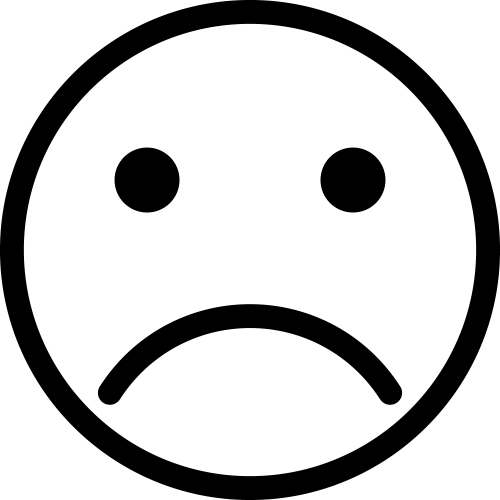  Tu as parfois fait cela. 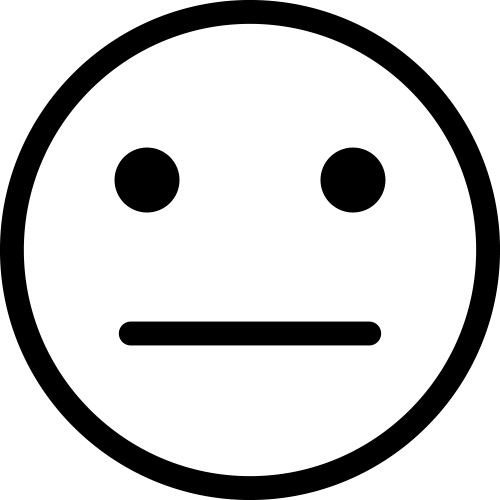  Tu as fait cela la plupart du temps.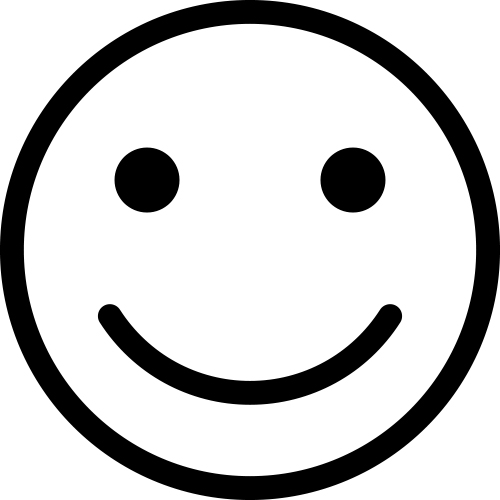  Tu as toujours fait cela.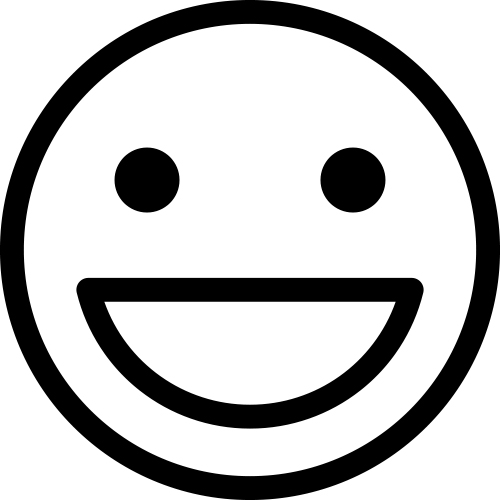 1. Tu as présenté le qui, quoi, où, quand, comment et pourquoi de l’histoire. Tu n’as pas du tout fait cela. Tu as parfois fait cela.  Tu as fait cela la plupart du temps. Tu as toujours fait cela.2. Tu as utilisé des photos ou des dessins pour t’aider à expliquer. Tu n’as pas du tout fait cela. Tu as parfois fait cela. Tu as fait cela la plupart du temps. Tu as toujours fait cela.3. Tu as parlé fort et clairement.  Tu n’as pas du tout fait cela. Tu as parfois fait cela. Tu as fait cela la plupart du temps. Tu as toujours fait cela.4. Tu as regardé ton auditoire.  Tu n’as pas du tout fait cela. Tu as parfois fait cela. Tu as fait cela la plupart du temps. Tu as toujours fait cela.NiveauCouverture des composantes requisesOrganisation du diaporamaDémonstration de la compréhension/Maîtrise du contenuPrésentation du diaporama4Au moins un détail supplémentaire a été ajouté pour améliorer la présentation, en plus des composantes requises.En plus des composantes du niveau 3, des animations, une mise en page intéressante ou d’autres éléments ont été ajoutés à la présentation pour ajouter à l’intrigue visuelle.L’élève démontre une très grande compréhension du contenu et connaît très bien les détails.L’utilisation du ton, de l’intonation et du rythme crée une présentation uniforme et engageante.3Toutes les composantes requises sont présentes.Les diapositives concilient la couleur, la taille des caractères, l’arrière-plan, les images et la mise en page de façon constante pour transmettre une présentation organisée.L’élève démontre une solide compréhension du contenu, mais il ne connaît pas très bien les détails.L’élève parle clairement et aisément de façon constante. Ceci découle de son utilisation du rythme, de la cadence, l’intonation et certaines pauses.2Une composante requise manque ou n’a pas été répondue complètement.La plupart des diapositives concilient la couleur, la taille des caractères, l’arrière-plan, les images et la mise en page pour transmettre une présentation organisée.L’élève démontre une compréhension générale du contenu, mais il a oublié plusieurs détails importants.L’élève parle clairement et aisément la plupart du temps. Ceci découle de son utilisation du rythme, de la cadence, l’intonation et certaines pauses.1Plusieurs éléments manquent ou n’ont pas été complètement. répondus.Quelques diapositives concilient la couleur, la taille des caractères, l’arrière-plan, les images et la mise en page pour transmettre une présentation organisée.L’élève démontre une compréhension limitée du contenu, soit par des omissions ou des erreurs.L’élève parle clairement et aisément seulement pendant une brève partie de la présentation. Ceci découle de son utilisation du rythme, de la cadence, l’intonation et certaines pauses.